Nożyczki fryzjerskie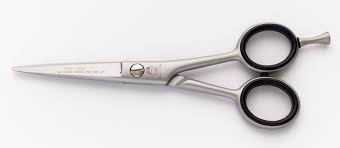 Nożyczki krawieckie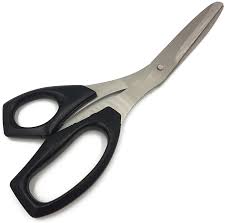 Nożyczki biurowe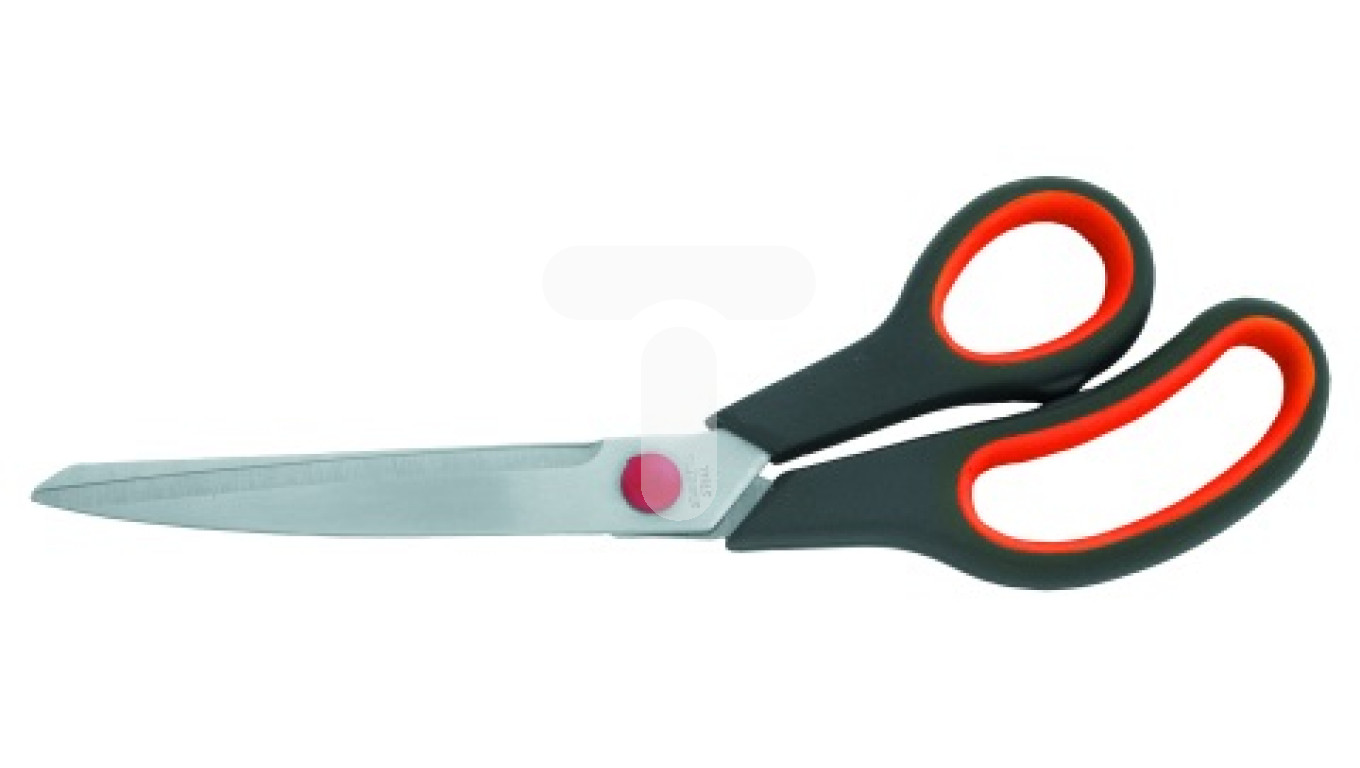 Nożyczki opatrunkowe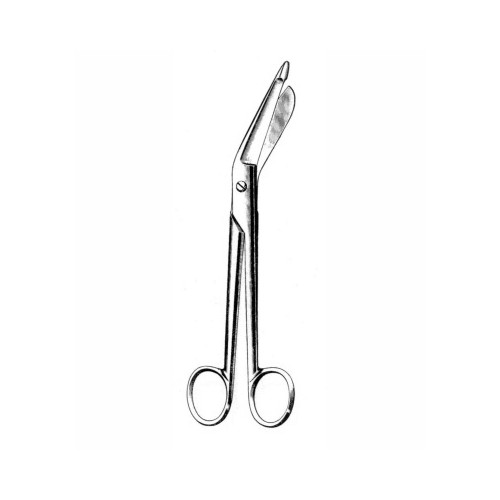 Nożyczki kosmetyczne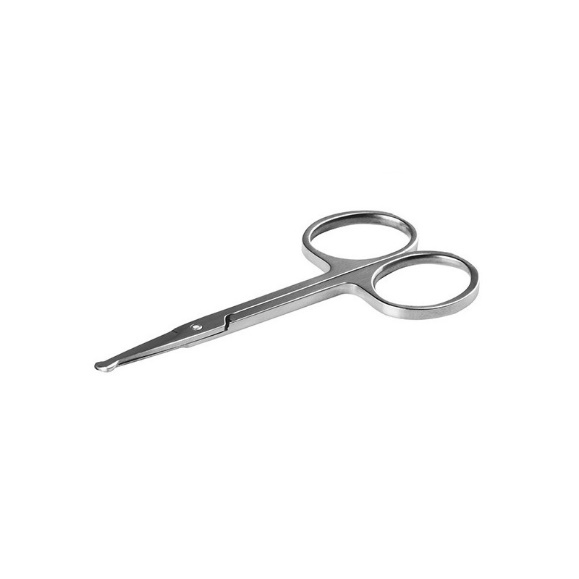 Do obcinania paznokci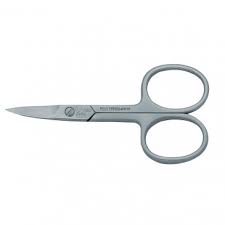 Nożyczki dla elektryków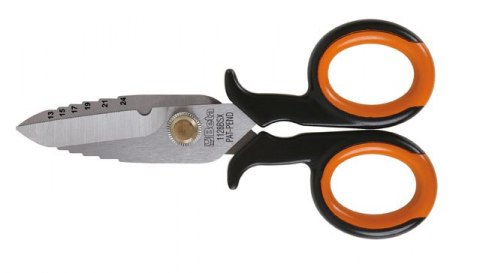 Nożyce do strzyżenia owiec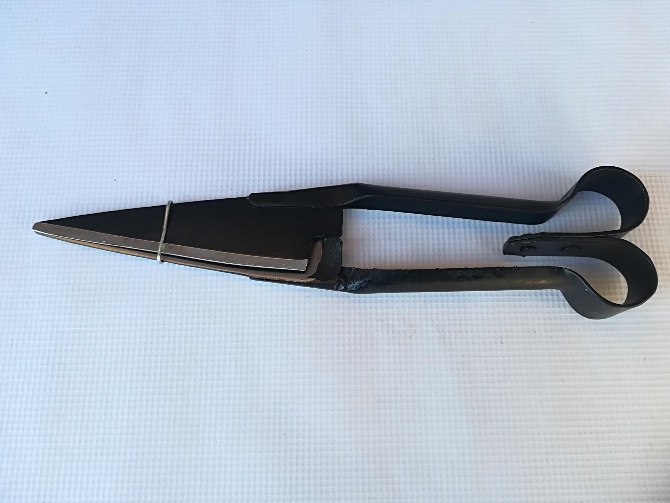 